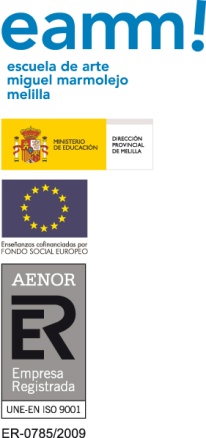 EXÁMENES CONVOCATORIA EXTRAORDINARIA SEPTIEMBREcurso 2020 – 20211º CFGS ESTILISMO INDUMENTARIAMIERCOLES, 1JUEVES, 2VIERNES, 308.30h – 10.00hFOL (Aula 004)Hª INDUMENTARIA I(Aula 004)MODELISMO(Aula 02A)10.00h – 11.30hINGLÉS I(Aula 08)COLOR I (Aula 12) MODELISMO(Aula 02A)12.00h – 13.30hDIBUJO TÉCNICO I(Aula 06)DIBUJO NATURAL I(Aula 308)TECNOLOGÍATEXTIL I(Aula 02A)13.30h – 15.00hDISEÑO POR ORDENADOR I(Aula 06)TECNOLOGÍATEXTIL I(Aula 02A)EXÁMENES CONVOCATORIA EXTRAORDINARIA SEPTIEMBREcurso 2020 – 20212º CFGS ESTILISMO INDUMENTARIAMIERCOLES, 1JUEVES, 2VIERNES, 308.30h – 10.00hMARKETINGFOL II(Aula 004)Hª INDUMENTARIA II(Aula 004)MODELISMOESTILISTA II(Aula 02A)10.00h – 11.30hINGLÉS II(Aula 08)COLOR II(Aula 12)MODELISMOESTILISTA II(Aula 02A)12.00h – 13.30hAUDIOVISUAL(Aula 106)DIBUJO NATURAL II(Aula 308)TECNOLOGÍATEXTIL II(Aula 02A)13.30h – 15.00hDISEÑO POR ORDENADOR II(Aula 06)ESTILISMO (Aula 02B)TECNOLOGÍATEXTIL II(Aula 02A)